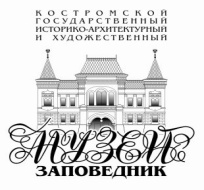 Костромской государственный историко-архитектурный и художественный музей-заповедникИНФОРМАЦИОННОЕ ПИСЬМОМежрегиональная научно-практическая конференция«ЕФИМ ЧЕСТНЯКОВ И ЕГО НАСЛЕДИЕ В КУЛЬТУРНОМ И ОБРАЗОВАТЕЛЬНОМ ПРОСТРАНСТВЕ XX-ХХI ВВ.»К  145-летию со дня рождения  художника, писателя, педагога и мыслителя Ефима Васильевича ЧестняковаУважаемые коллеги!	Приглашаем Вас принять участие в межрегиональной научно-практической конференции «Ефим Честняков и его наследие в культурном и образовательном пространстве XX-ХХI вв.», которая состоится 20 ноября 2019  года в Костроме на базе Костромского историко-архитектурного и художественного музея-заповедника. 	Тематика выступлений определяется многогранностью творчества Ефима Васильевича. В рамках секционных заседаний предполагается обсуждение  докладов, представляющих Е. В. Честнякова как художника, поэта, писателя, скульптора малых форм, режиссера театральных постановок, педагога, мыслителя, этнографа и т. д. 	Заявку на участие необходимо направлять по адресу электронной почты: Chestnyakov.konf@yandex.ru  не позднее 5 ноября 2019 г. Форма заявки прилагается. Программа конференции будет разослана участникам до 13 ноября 2019 г. 	Время выступления — 15 мин., обсуждение — 5 мин.	Оргкомитет не имеет возможности организовать транспортировку, питание и проживание участников. 	Материалы конференции будут опубликованы после её проведения. Тесты  для публикации необходимо направить по адресу Chestnyakov.konf@yandex.ru  не позднее 19 ноября 2019 г.Требования к текстуФормат файла – doc. или RTF. Объем тезисов — до 10  страниц (без учета списка литературы). 	Используемый шрифт – Times New Roman, кегль – 14; междустрочный интервал полуторный; нумерация страниц отсутствует, поля по 20 мм со всех сторон.  Сноски внутритекстовые в квадратных скобках с указанием номера книги по списку литературы и номеров страниц. Сноски необходимо выделить курсивом.Текст должен отвечать структурной схеме: название, фамилия и инициалы автора, название организации, название города, аннотация, ключевые слова, основной текст, список литературы, аннотация на английском языке, ключевые слова на английском языке.НАЗВАНИЕ необходимо печатать прописными буквами, не отступая от верхнего поля, без переносов, центрировать. Далее через пустую строку с прописной буквы жирным шрифтом следуют – фамилия и инициалы автора, ниже по центру курсивом – название организации и города. Внутренние заголовки (Аннотация, Ключевые слова, Список литературы, Summury, Key words) выделяются курсивом.Рисунки, фотоизображения, диаграммы и схемы следует располагать встроенными объектами по ходу материалов. Под каждым рисунком указывается номер и название. Каждый рисунок должен быть отделен одним интервалом сверху и снизу от текста. К текстовому файлу доклада прикладываются электронные оригиналы всех использованных иллюстраций в формате TIFF или JPEG с разрешением не менее 300 dpi и файл в  формате doc. с перечнем названий иллюстраций. Таблицы,  расположенные  в тексте, должны иметь номер и название. Каждая таблица должна быть отделена одним интервалом сверху и снизу от текста. К текстовому файлу доклада прикладываются таблицы отдельными файлами в формате .doc, например, «таблица_1.doc».Название файла с тестом доклада следует оформить следующим образом: фамилия и инициалы первого автора. Например: «Иванов C.И.doc».При подготовке рисунков следует учитывать, что они будут уменьшены в соответствии с форматом сборника, поэтому все надписи и мелкие детали должны быть четкими, хорошо читаемыми на исходном рисунке формата TIFF или JPEG с разрешением 300 dpi.Список литературы оформляется согласно ГОСТу 7.1-2003 «Библиографическая запись. Библиографическое описание» в алфавитном порядке. Вначале указываются издания на кириллице, затем на латинице. Заявкана участие в межрегиональной научной конференции «Ефим Честняков и его наследие в культурном и образовательном пространстве XX-ХХI вв.»(Кострома, 20 ноября 2019 года)Фамилия, имя, отчество (полностью)Полное название организацииДолжность Учёная степеньУчёное званиеСлужебный адрес (с индексом)Домашний адрес (с индексом)Адрес электронной почтыКонтактный телефонТема доклада (статьи)Форма участия: очная / заочная